STAPROSERVISNÍ SMLOUVA č. SO-3875 DODATEK Č.1 Třf/_Nemocnice Třinec, příspěvková organizacespolečnost zapsaná v obchodním rejstříku vedeném Krajským soudem v Ostravě, oddíl Pr vložka 908, se sídlem	Kaštanová 268, Dolní Líštná, Třinec, PSČ 739 61,zastoupená	Ing. Jiří Veverka,	ředitel nemocnice,IČ	00534242,DIČ	CZ00534242,bankovní spojení	Komerční banka,	a.s.,	č. ú. 29034781/0100,adresa elektronické pošty: info@nemtr.cz,(dále jen Objednatel), na straně jedné,STAPRO s. r. o.společnost zapsaná v obchodním rejstříku vedeném Krajským soudem v Hradci Králové, oddíl C vložka 148,Pernštýnské náměstí 51, Staré Město, Pardubice, PSČ 530 02, Ing. Leoš Raibr, jednatel společnosti,13583531,CZ13583531,CZ699004728,ČSOB, a. s., č. ú. 271810793/0300,adresa elektronické pošty: stapro@stapro.cz, (dále jen Dodavatel), na straně druhé,dále též Smluvní strana nebo společně Smluvní strany,uzavírají mezi sebou Dodatek č. 1 (dále jen Dodatek) Servisní smlouvy č. SO-3875, uzavřené mezi Smluvními stranami dne 6. 11 .2018 (dále jen Servisní smlouva nebo Smlouva) v následujícím znění:Článek I - PreambuleVzhledem k enormnímu a nepředvídatelnému zvýšení nákladů na poskytování služeb sjednaných a poskytovaných dle Servisní smlouvy, které nastalo po uzavření Servisní smlouvy a které nemohl Dodavatel v dostatečném rozsahu a předstihu předpokládat, a to především v oblasti mezd, pohonných hmot a elektrické energie, dochází ke změně okolností tak podstatné, že způsobuje neúměrné zvýšení nákladů plnění Servisní smlouvy na straně Dodavatele.Všechny aktuální ekonomické ukazatele s vysokou pravděpodobností ukazují, že meziroční inflace za aktuální rok 2022 velmi pravděpodobně přesáhne výši 10 % a předpokládané očekávání je, že se její výše přiblíží hranici 15 % meziroční inflace.Článek II - Předmět dodatku1 Na základě odůvodnění v ČI. I výše Smluvní strany sjednávají, s odkazem na ustanovení § 1765 zákona č. 89/2012, občanského zákoníku v platném znění, změnu ujednání k ceně plnění Smlouvy, a to doplnění úpravy roční ceny plnění Smlouvy v závislosti na výši meziroční inflace publikované Českým statistickým úřadem.Smluvní strany sjednávají, že Dodavatel je oprávněn každoročně jednostranně upravit vždy k 1. lednu daného kalendářního roku sjednanou roční cenu plnění služeb dle Servisní smlouvy v závislosti na ohlášené průměrné roční míře inflace předchozího kalendářního roku publikované Českým statistickým úřadem.STAPRO s. r. o. | Pernštýnské nám. 51 | 530 02 Pardubice | www.stapro.czSTAPROČlánek III - Doba platnosti a účinnost Dodatku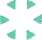 Tento Dodatek nabývá platnosti dnem jeho podpisu oběma smluvními stranami.Tento Dodatek nabývá účinnosti dnem jeho uveřejnění ve smyslu zákona č. 340/2015 Sb., o registru smluv. Objednatel se zavazuje Dodatek Smlouvy zveřejnit v souladu s příslušnými ustanoveními zákona č. 340/2015 Sb., o registru smluv, a to nejpozději do pěti pracovních dní od uzavření Dodatku Smlouvy. Pro vyloučení jakýchkoliv pochybností smluvní strany sjednávají povinnost Objednatele vložit do registru elektronický obraz textového obsahu smlouvy v otevřeném a strojově čitelném formátu a rovněž metadata obsahující:identifikaci obou smluvních stran, včetně IČ a ID DS,vymezení předmětu smlouvy,cenu,datum uzavření smlouvy.Objednatel se zavazuje předat informaci o uveřejnění smlouvy, včetně ID Smlouvy, Dodavateli bez zbytečného odkladu.Článek IV - Ustanovení společná a závěrečnáServisní smlouva zůstává v ostatním beze změn a doplnění.Tente Dodatek je vyhotoven ve dvou stejnopisech s platností originálu, přičemž každá smluvní strana obdrží po jednom vyhotovení.Dodavatel bere na vědomí, že obsah Servisní smlouvy, vč. jejich Dodatků a příloh, podléhá povinnosti uveřejnění dle zákona č. 340/2015 Sb., o registru smluv, v platném znění. Dodavatel prohlašuje, že Přílohy Smlouvy obsahují obchodní tajemství Dodavatele a Dodavatel má zájem na jejich utajení a ochraně. Smlouva tak může být Objednatelem uveřejněna bez obchodního tajemství obsaženého v Přílohách Smlouvy s výjimkou ujednání o ceně plnění Smlouvy.Smluvní strany prohlašují, že je jim znám význam jednotlivých ustanovení tohoto Dodatku a že tento Dodatek uzavírají na základě své pravé a svobodné vůle a nejsou jim známy žádné okolnosti ani skutečnosti, které by jim bránily v plnění závazků. Na důkaz toho připojují níže své podpisy.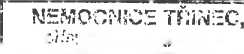 STAPRO s. r. o. | Pernštýnské nám 51 | 530 02 Pardubice | www.stapro.cz